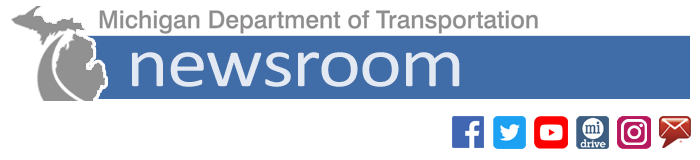 FOR IMMEDIATE RELEASE					MEDIA CONTACTJuly 20, 2023							Aaron Jenkins517-243-9075
JenkinsA10@Michigan.govUS-23 Flex Route project lane closures to begin in Livingston County on FridayLANSING, Mich. - The Michigan Department of Transportation (MDOT) will begin nightly and weekend lane closures on northbound and southbound US-23 between Silver Lake Road and I-96. One lane of northbound traffic will be closed to complete pipe crossing across the highway.This work is part of MDOT's ongoing $162 million investment to extend the US-23 Flex Route from north of 8 Mile Road to I-96. The project consists of less than 7.5 miles of hot-mix asphalt rebuilding and improvements, shoulder widening, interchange reconfigurations, bridge replacement, and improvements at nine structures. The US-23 Flex Route Phase 2 extension focuses on traffic safety, operations, infrastructure condition, and the directional peak period congestion along the US-23 corridor.   MDOT built the first Flex Route on US-23 between M-14 and 8 Mile Road in 2016 and 2017. That work involved installing an active traffic management (ATM) lane with other safety improvements, as well as operational improvements and addressing condition needs. 
Funding for this project is made possible by Gov. Gretchen Whitmer's Rebuilding Michigan program to rebuild the state highways and bridges that are critical to the state's economy and carry the most traffic. The investment strategy is aimed at fixes that result in longer useful lives and improve the condition of the state's infrastructure.
County:LivingstonHighways:US-23I-96Closest city:BrightonStart date:9 p.m.Friday, July 21, 2023Completion date:6 a.m.Thursday, Aug. 3, 2023Overall project completion date:
January 2026Traffic restrictions:Northbound US-23 will have one lane closed from Silver Lake Road to I-96 9 p.m. - 6 a.m. nightly Monday - Thursday and then 9 p.m. Friday - 6 a.m. Monday.The northbound US-23 ramp to eastbound I-96 will be closed and detoured via westbound I-96 and Spencer Road to eastbound I-96 9 p.m. - 6 a.m. nightly Monday - Thursday and then 9 p.m. Friday - 6 a.m. Monday.The northbound US-23 ramps to and from Lee Road will be closed and detoured via southbound US-23, Fieldcrest Drive, and Silver Lake Road to northbound US-23. Northbound US-23 traffic heading for Lee Road will be detoured via the Silver Lake Road exit to Fieldcrest Drive/Old US-23 to Lee Road 9 p.m. - 6 a.m. nightly Monday-Thursday and then 9 p.m. Friday - 6 a.m. Monday.Lee Road will be closed at US-23 and detoured via southbound US-23 and Fieldcrest Drive/Old US-23 back to Lee Road 9 p.m. until 6 a.m. nightly Monday-Friday.Motorists are advised to seek alternate routes.Jobs numbers: Based on economic modeling, this investment is expected to directly and indirectly support 1,960 jobs.Safety benefit:
These improvements will provide increased safety and mobility in this area of US-23, which is a significant state, national, and international trade corridor.###
Driving safely in work zones saves lives! 
Protect MI work zones by taking the pledge.www.twitter.com/MDOT_A2  |  www.facebook.com/MichiganDOT  |  www.youtube.com/MichiganDOT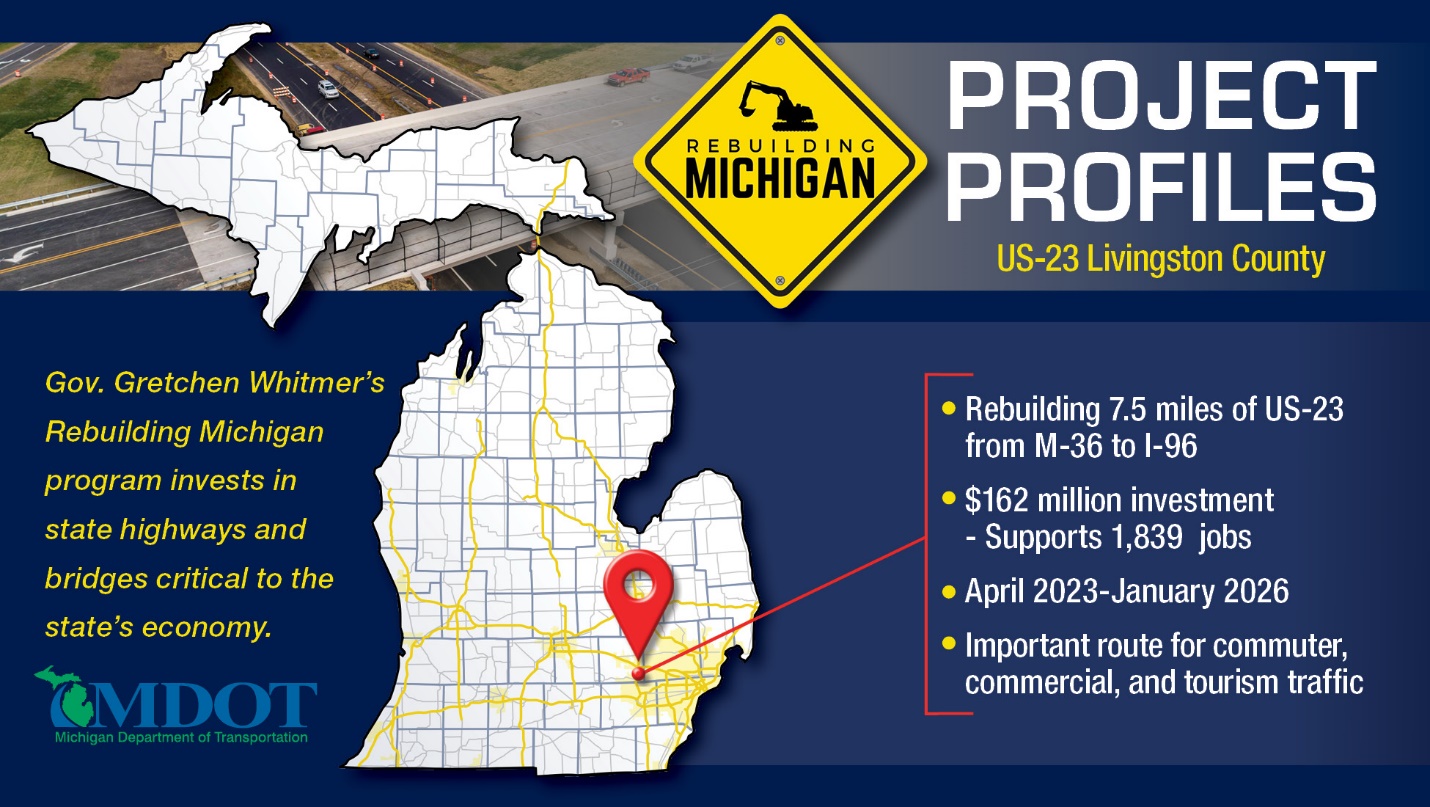 